Осторожно мошенники!!!- При смене номера телефона, к которому подключена услуга смс-информирования банка, необходимо обратиться в банк, отключить услугу от старого номера и подключить на новый;- При потере мобильного телефона c подключенной услугой смс - (мобильный банк) или мобильным приложением интернет-банка следует срочно обратиться к оператору сотовой связи для блокировки sim-карты и в контактный центр вашего банка для блокировки этих услуг. Если этого не сделать, то мошенники могут перевести средства на свои счета;- Помните, что сотрудники банка никогда не запрашивают у клиентов пин-код карты, СVV код  с оборотной стороны банковской карты, пароли от интернет-банка, не просят подключать услуги в банкоматах. Все сообщения приходят с официального адреса банка, а не с сотовых телефонов;- Не переходите по ссылкам и не устанавливайте приложения, пришедшие по SMS;- Установите на телефоне пароль для входа. 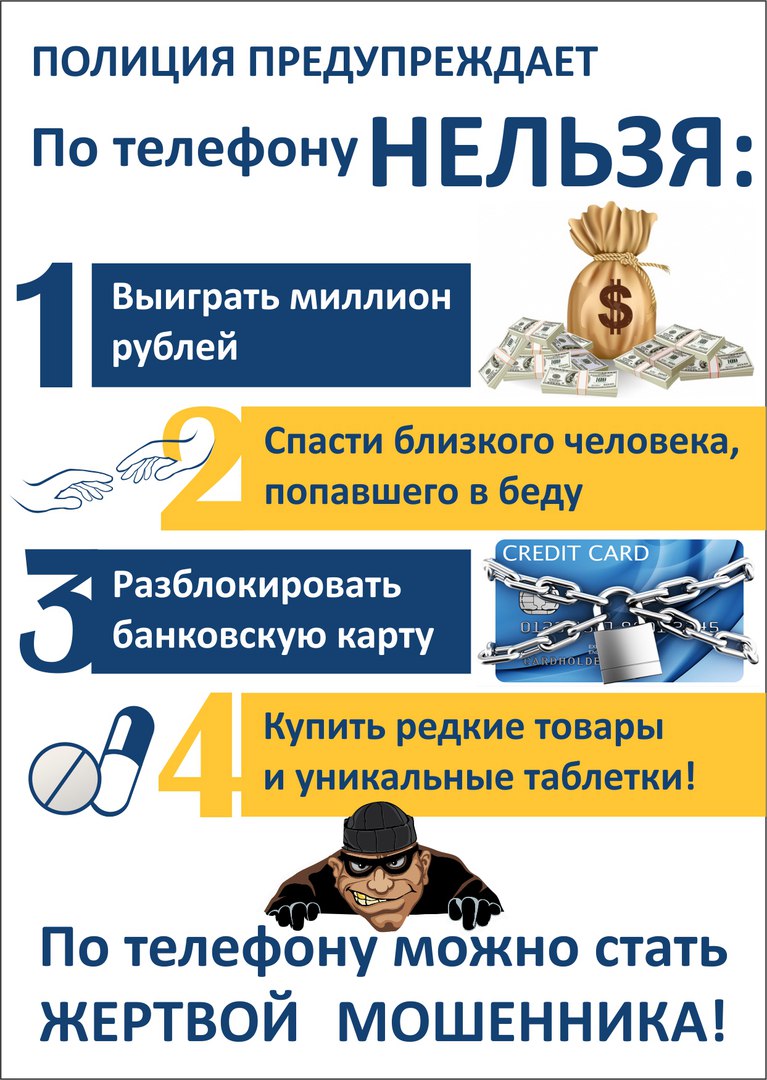 